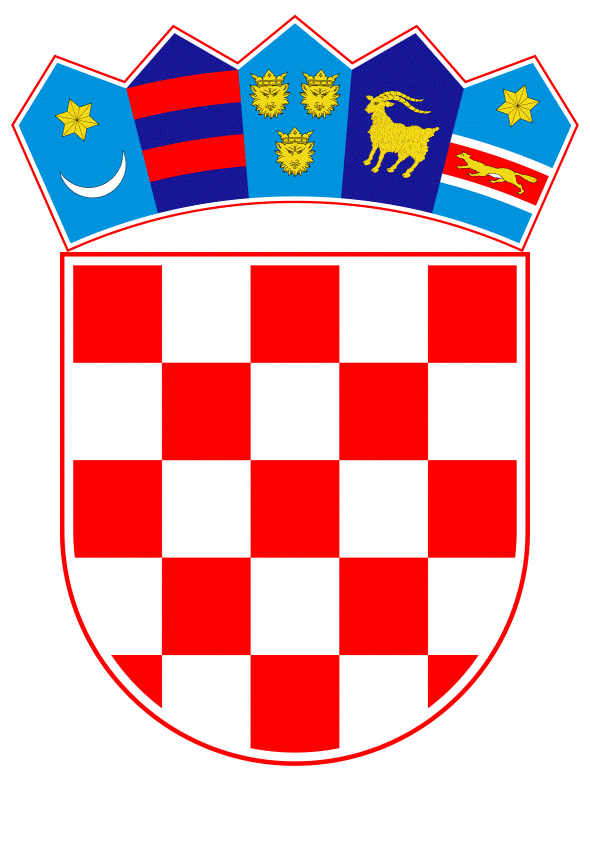 VLADA REPUBLIKE HRVATSKEZagreb, 2. siječnja 2023.______________________________________________________________________________________________________________________________________________________________________________________________________________________________	PRIJEDLOG	Na temelju članka 9. stavka 2. Zakona o nadzoru državne granice („Narodne novine“, br. 83/13, 27/16, 114/22 i 151/22) Vlada Republike Hrvatske je na sjednici održanoj _____________ 2023. donijelaU R E D B Uo izmjenama Uredbe o graničnim prijelazima Republike HrvatskeČlanak 1.            U Uredbi o graničnim prijelazima Republike Hrvatske („Narodne novine“, br. 79/13, 38/20, 68/20 i 88/22) u članku 3. stavak 4. mijenja se i glasi:	„Stalni granični prijelazi za pogranični promet su prijelazi određeni za prelazak vanjske granice sukladno pravilima režima pograničnog prometa utvrđenog sporazumom o pograničnom prometu sa susjednom trećom zemljom. Sukladno pravilima režima pograničnog prometa stanovnici pograničnog područja mogu prelaziti vanjsku granicu i preko drugih graničnih prijelaza.“.            Stavak 5. briše se.            Dosadašnji stavak 6. koji postaje stavak 5. mijenja se i glasi:             „Na stalnim graničnim prijelazima za međunarodni promet u pomorskom prometu, poslove iz svoje nadležnosti neprekidno obavlja nadležna lučka kapetanija, osim na graničnim prijelazima iz članaka 26. ove Uredbe.“.Članak 2.	Iznad članka 13. naziv glave IV. „IV. GRANIČNI PRIJELAZI REPUBLIKE HRVATSKE NA GRANICI S MAĐARSKOM“ briše se.	Članci 13., 14. i 15. brišu se.Članak 3.	Iznad članka 16. naziv glave V. „V. GRANIČNI PRIJELAZI REPUBLIKE HRVATSKE NA GRANICI S REPUBLIKOM SLOVENIJOM“ briše se.	Članci 16., 17., 18. i 19. brišu se.Članak 4. 	Članak 26. mijenja se i glasi:„Stalni granični prijelazi za međunarodni promet putnika u pomorskom prometu su:UmagPulaMali LošinjVisUbli Cavtat.“.Članak 5.	Članak 27. briše se.Članak 6.Članak 30.c briše se.Članak 7.Ova Uredba stupa na snagu prvoga dana od dana objave u „Narodnim novinama“.KLASAURBROJ:                                                                                P R E D S J E D N I KZagreb, ________ 2023.                                                        mr.sc. Andrej Plenković     O B R A Z L O Ž E NJ ENa temelju članka 12. stavka 3. Zakona o nadzoru državne granice („Narodne novine“, broj: 83/13.), Vlada Republike Hrvatske je na sjednici održanoj 26. lipnja 2013. godine donijela  Uredbu o graničnim prijelazima Republike Hrvatske, koja je kasnije tri puta mijenjana i dopunjavana („Narodne novine“, broj: 79/13, 38/20, 68/20 i 88/22).Uredbom o graničnim prijelazima određeni su granični prijelazi Republike Hrvatske na granicama s trećim zemljama: Bosnom i Hercegovinom, Crnom Gorom i Republikom Srbijom; granični prijelazi na granicama s državama članicama Europske unije: Mađarskom i Republikom Slovenijom te granični prijelazi u riječnom, pomorskom i zračnom prometu.Republika Hrvatska, do donošenja Odluke Vijeća da su u Hrvatskoj ispunjeni potrebni uvjeti za primjenu svih dijelova odgovarajuće pravne stečevine, ima obvezu primjenjivati one odredbe iz schengenske pravne stečevine koje su Ugovorom o pristupanju propisane kao obvezujuće od dana pristupanja Europskoj uniji (članak 4. stavak 1. Ugovora), dok je stavkom 2. istoga članka utvrđeno koje će se odredbe schengenske pravne stečevine u Republici Hrvatskoj primjenjivati samo na temelju navedene odluke Vijeća.Danom stupanja na snagu Odluke Vijeća o tome da se u Republici Hrvatskoj ukida nadzor na njenim unutarnjim granicama, Republika Hrvatska će imati obvezu primjenjivati odgovarajuće odredbu članka 2. stavka 1. Konvencija o provedbi Schengenskog sporazuma od 14. lipnja 1985., kojom je propisano da se unutarnje granice mogu prelaziti na svakom mjestu bez provođenja kontrole osoba.Slijedom toga, ovom izmjenom Uredbe o graničnim prijelazima brišu se odredbe koje se odnose na granične prijelaze na granicama s Mađarskom i s Republikom Slovenijom. Također, s obzirom na to da je veliki broj putnika u pomorskom prometu u Republiku Hrvatsku dolazio iz država članica Europske unije, kao i država pridruženih schengenskom prostoru, uplovljavanjem iz Talijanske Republike (osobe koje se nalaze na plovilu za sport i razonodu koje dolazi iz ili polazi prema luci u državi članici Schengenskog područja ne podliježu graničnoj kontroli i mogu uploviti u luku koja nije granični prijelaz), Uredbu je potrebno izmijeniti na način da se smanji broj stalnih graničnih prijelaza za međunarodni promet putnika u pomorskom prometu i da se brišu sezonski granični prijelazi za međunarodni promet putnika u pomorskom prometu, odnosno granične prijelaze Vis i Cavtat prekategorizirati kao stalne granične prijelaze za međunarodni promet putnika u pomorskom prometu. Ova Uredba nema utjecaja na Državni proračun.Predlagatelj:Ministarstvo unutarnjih poslovaPredmet:Prijedlog uredbe o izmjenama Uredbe o graničnim prijelazima Republike Hrvatske